แผนบำรุงรักษาเครื่องกำเนิดไฟฟ้าเคลื่อนที่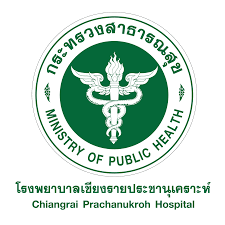 กลุ่มงานโครงสร้างพื้นฐานและวิศวกรรมการแพทย์ โรงพยาบาลเชียงรายประชานุเคราะห์ปีงบประมาณ 2567เครื่องกำเนิดไฟฟ้าเคลื่อนที่ ยี่ห้อRCG Power Diesel ขนาด15KVA รหัสครุภัณฑ์: 6115-001-0013/1-56รายงานการปฏิบัติสภาพเครื่องและทำความสะอาด			(    ) ปกติ		(    ) ไม่ปกติระดับน้ำมันเชื้อเพลิง				(    ) ปกติ		(    ) ไม่ปกติระดับน้ำมันเครื่อง				(    ) ปกติ		(    ) ไม่ปกติแบตเตอรี่					(    ) ปกติ		(    ) ไม่ปกติทดสอบการทำงานของเครื่อง 10 นาที		(    ) ปกติ		(    ) ไม่ปกติหมายเหตุ : ..………………………………………………………………………………………………………………………..…..…………………………………………………………………………………………………………………………….……………………………………………………………………………………………………………………………………………………………………………….…………………………………..ชื่อผู้ปฏิบัติ………………………………………………..…………….. วันที่ปฏิบัติ……………………………..………………………….ผู้ตรวจสอบ…………………………………………………………….. วันที่ตรวจสอบ………………….………………………………….แผนบำรุงรักษาเครื่องกำเนิดไฟฟ้าเคลื่อนที่กลุ่มงานโครงสร้างพื้นฐานและวิศวกรรมการแพทย์ โรงพยาบาลเชียงรายประชานุเคราะห์ปีงบประมาณ 2567เครื่องกำเนิดไฟฟ้าเคลื่อนที่ ยี่ห้อKANTO ขนาด 5.5 KVA ดีเซล KT-D7-SILENTรหัสครุภัณฑ์: 6115-001-0013/001-66รายงานการปฏิบัติสภาพเครื่องและทำความสะอาด			(    ) ปกติ		(    ) ไม่ปกติระดับน้ำมันเชื้อเพลิง				(    ) ปกติ		(    ) ไม่ปกติระดับน้ำมันเครื่อง				(    ) ปกติ		(    ) ไม่ปกติแบตเตอรี่					(    ) ปกติ		(    ) ไม่ปกติทดสอบการทำงานของเครื่อง 10 นาที		(    ) ปกติ		(    ) ไม่ปกติหมายเหตุ : ..………………………………………………………………………………………………………………………..…..…………………………………………………………………………………………………………………………….……………………………………………………………………………………………………………………………………………………………………………….…………………………………..ชื่อผู้ปฏิบัติ………………………………………………..…………….. วันที่ปฏิบัติ……………………………..………………………….ผู้ตรวจสอบ…………………………………………………………….. วันที่ตรวจสอบ………………….………………………………….